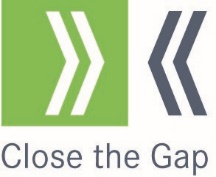 Programme Officer (Equally Safe Employer Accreditation) Application formPOST DETAILSJob TitleProgramme OfficerLocation166 Buchanan Street, Glasgow, G1 2LWReporting toExecutive DirectorPERSONAL DETAILSLast NameInitial (s)Address and postcodeNational Insurance NumberTelephone (daytime)Telephone (evening)Email addressNOTICENOTICEWhat notice do you need to give to your current employer?REFEREESPlease provide details of two referees, one of whom should be your present or most recent employer.1. NameDesignationAddress TelephoneEmail address2. NameDesignationAddress TelephoneEmail addressWORK RESTRICTIONSAre there any restrictions regarding your employment e.g. do you require a work permit?Please circle the appropriate answerYES / NOIf Yes, please provide detailsAdvertisement sourceAdvertisement sourceWhere did you see this vacancy advertised?EDUCATION (SCHOOL)QUALIFICATIONSSubject and level (e.g. English Higher)e.g. CFURTHER / HIGHER EDUCATIONFURTHER / HIGHER EDUCATIONInstitutionQualificationOTHER RELEVANT TRAININGOTHER RELEVANT TRAININGOTHER RELEVANT TRAININGCourseProviderSubjectDateMEMBERSHIP OF PROFESSIONAL BODIESMEMBERSHIP OF PROFESSIONAL BODIESInstitutionMembership NumberClass of membershipCURRENT EMPLOYMENT (Please give details of all current employment)CURRENT EMPLOYMENT (Please give details of all current employment)CURRENT EMPLOYMENT (Please give details of all current employment)CURRENT EMPLOYMENT (Please give details of all current employment)CURRENT EMPLOYMENT (Please give details of all current employment)Name and address of employerPosition held and summary of dutiesDates from/toContracted hoursSalaryPREVIOUS EMPLOYMENT (Continue on an additional sheet if necessary)PREVIOUS EMPLOYMENT (Continue on an additional sheet if necessary)PREVIOUS EMPLOYMENT (Continue on an additional sheet if necessary)PREVIOUS EMPLOYMENT (Continue on an additional sheet if necessary)Name and address of employerPosition held and summary of dutiesDates from/toReason for leavingEXPERIENCE AND SKILLSThis section is for you to give specific information in support of your application.Please refer to the Person Specification and consider to what extent you have gained the skills and experience necessary for the post. It is important to provide evidence of your achievements by giving examples to support your application. Your experience does not need to have been gained through paid employment. Please continue on additional sheet if necessary.EXPERIENCE AND SKILLS CONTINUEDANY OTHER RELEVANT INFORMATIONPlease use this section to provide any other useful information that you have not been able to include elsewhere in the application.ASSISTANCE FOR INTERVIEWPlease provide details of any adjustments, equipment or assistance you may need if you are invited to interview. DECLARATION By signing this section:I declare that the information contained in this form and all sections is true, fair and accurate. I understand that if I am successful in this application, and any statement/information is subsequently discovered to be false or misleading, Close the Gap may withdraw any offer of employment or dismiss me.I understand any offer of employment from Close the Gap is subject to satisfactory completion of pre-employment checks and due diligence, as appropriate. All information provided will be processed in accordance with data processing legislation.Signed___________________________________Date_____________________________________